                                       Загадки.Тема «Времена года»Тает снежок,Ожил лужок,День прибывает,Когда это бывает?(Весной)Загадки.Тема «Времена года»Солнце печёт,Липа цветёт,Рожь колосится,Золотится пшеница,Кто скажет, кто знает,Когда это бывает? (Летом)Загадки.Тема «Времена года»Путы поля,Мокнет земля,Дождь поливает,Когда это бывает?(Осенью)Загадки.Тема «Времена года»Хоть сама и снег, и лед,А уходит, слёзы льет.(Зима)Отгадки.                        Тема «Времена года»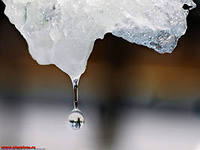 Тает снежок,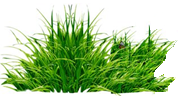 Ожил лужок,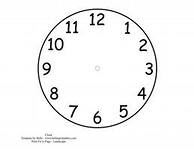 День прибывает,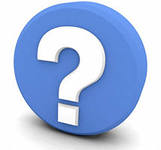 Когда это бывает?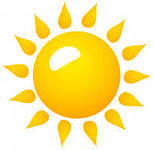 Солнце печёт,            Липа цветёт, 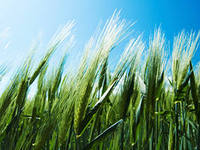 Рожь колосится,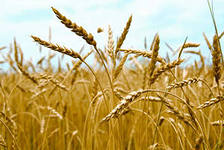 Золотится пшеница,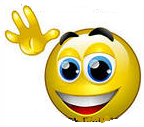 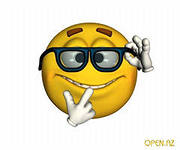 Кто скажет, кто знает, Когда это бывает?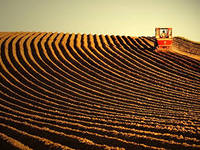 Пусты поля,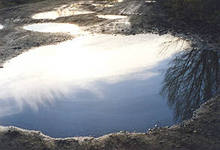 Мокнет земля,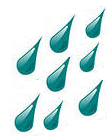 Дождь поливает,Когда это бывает?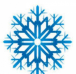 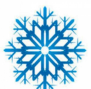 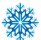 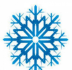 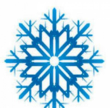 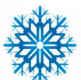 Хоть сама и снег,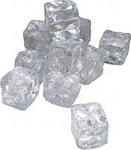 И лед,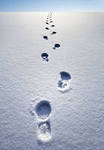 А уходит, 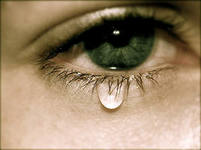 Слёзы льет.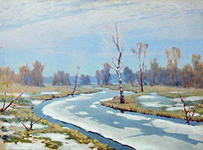 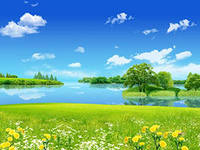 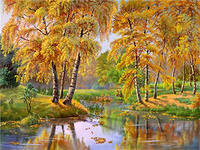 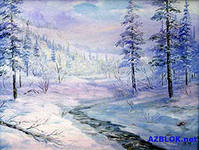 